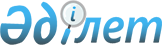 2011-2013 жылдарға арналған аудандық бюджет туралы
					
			Күшін жойған
			
			
		
					Солтүстік Қазақстан облысы Ғабит Мүсірепов аудандық мәслихаттың 2010 жылғы 20 желтоқсандағы N 22-2 шешімі. Солтүстік Қазақстан облысының Әділет департаментінде 2011 жылғы 25 қаңтарда N 13-5-122 тіркелді. Күші жойылды (Солтүстік Қазақстан облысы Ғабит Мүсірепов аудандық мәслихаттың 2013 жылғы 8 қазандағы N 01-34/139 хаты)

      Ескерту. Күші жойылды (Солтүстік Қазақстан облысы Ғабит Мүсірепов аудандық мәслихаттың 08.10.2013 N 01-34/139 хаты)      Қазақстан Республикасының 2008 жылғы 4 желтоқсандағы № 95-IV Бюджеттік Кодексінің 75-бабы 2-тармағына, 2001 жылғы 23 қаңтардағы № 148 «Қазақстан Республикасындағы жергілікті мемлекеттік басқару және өзін-өзі басқару туралы» Заңының 6-бабына сәйкес аудандық мәслихат ШЕШТI:



      1. 2011-2013 жылдарға арналған аудандық бюджет 1, 2, 3-қосымшаларға келісті сәйкесінше бекітілсін, соның ішінде 2011 жылға мына көлемде:

      1) табыстар - 3 543 370,2 мың теңге, 

      соның ішінде: салық түсімдерінен - 583 122,0 мың теңге;

      салық емес түсімдерден - 746,0 мың теңге;

      негізгі капиталды сатудан түскен түсім - 75 294,2 мың теңге;

      трансферттердің түсімдерінен - 2 881 208,0 мың теңге; 

      2) шығындар - 3 471 210,5 мың теңге;

      3) Таза бюджеттік несиелеу - 126 850,1 мың теңге;

      4) қаржы активтерімен операция 

      бойынша сальдо - 9 666,0 мың теңге, 

      соның ішінде:

      қаржы активтерін сатып алу - 9 666,0 мың теңге;

      5) бюджет тапшылығы (профицит) - –64 356,4 мың теңге;

      6) бюджет тапшылығын қаржыландыру 

      (профицитті пайдалану) - 64 356,4 мың теңг.

      Ескерту. 1-тармақ жаңа редакцияда - Солтүстік Қазақстан облысы Ғабит Мүсірепов атындағы аудандық мәслихаттың 2011.11.17 N 31-1 Шешімімен



      2. 2011 жылға арналған аудандық бюджеттің кірістері Қазақстан Республикасы Бюджет Кодексіне сәйкес мына салықтық түсімдер есебінен қалыптастырылатыны белгілесін:

      біржолғы талондар бойынша қызмет ететін жеке тұлғаларға салынатын жеке табыс салығының түсімдерін қоспағанда, жеке табыс салығы;

      әлеуметтік салық 100 пайыз мөлшеріндегі облыстық мәслихатпен анықталған нормативтері бойынша табыстардың таратылуы» мазмұндағы сөздерімен толықтырылсын;

      жеке және заңды тұлғалардан, жеке кәсіпкерлерден мүлікке салық;

      жер салығы;

      бірыңғай жер салығы;

      заңды және жеке тұлғалардан көліктерге салық;

      бензин мен дизельді жағар майға акциздер;

      жер учаскілерін пайдаланғаны үшін төлем;

      кәсіпкерлік және кәсіптік істі жүргізуге жинақтар, республикалық бюджетке түсетін жинақтан басқа жинақ;

      республикалық бюджетке түсетін консулдық жинақ және баж салығынан басқа, баж салығы;

      Ескерту. 2-тармаққа өзгерту енгізілді - Солтүстік Қазақстан облысы Ғабит Мүсірепов атындағы аудандық мәслихаттың 2011.03.28 N 24-1 Шешімімен



      3. 2011 жылға арналған аудан бюджеті кірістері Қазақстан Республикасы Бюджеттік Кодексімен келесі салықтық емес түсімдер есебінен қалыптастырылды деп белгілесін:

      аудан әкімдігінің мемлекеттік меншігіндегі мүлікті жалға беруден түскен кірістер;

      аудан бюджетіне салықтық түсімдерден басқа түсімдер;



      4. Аудан бюджеті кірістері келесі негізгі капиталды сату есебінен қалыптастырылатыны белгілесін:

      ауыл шаруашылығы бағытындағы жер учаскілерінен басқа жер учаскелерін сатқаннан түсім.

      Ескерту. 4-тармаққа өзгерту енгізілді - Солтүстік Қазақстан облысы Ғабит Мүсірепов атындағы аудандық мәслихаттың 2011.03.28 N 24-1 Шешімімен

      4-1. Аудан бюджетіне облыстық бюджеттен берілетін бюджеттік субвенциялар көлемі 1 989 064 мың теңгені құрайды;

      Ескерту. 4-тармақ 4-1-тармақпен толықтырылды - Солтүстік Қазақстан облысы Ғабит Мүсірепов атындағы аудандық мәслихаттың 2011.03.28 N 24-1 Шешімімен



      5. 2011 жылғы аудан бюджетінде республикалық бюджеттен түсетін трансферттер келесі көлемде болатыны қарастырылсын:

      1) Жеке кәсіпкерлікті қолдау «2020–Бизнес жол картасы» бағдарламасы аясында – 6 240 мың теңге;

      2) Мұқтаж азаматтарға үйде әлеуметтiк көмек көрсету – 1663 мың теңге;

      3) Қазақстан Республикасы Президентінің 2010 жылғы 7 желтоқсандағы № 1118 Жарлығымен бекітілген "Казакстан Республикасында 2011-2020 жылдарға арналған білім мемлекеттік бағдарламасы" іске асырылуына – 42 288 мың теңге, соның ішінде;

      22 164 мың теңге – мемлекеттік бастауыш, негізгі орта және жалпы орта білім мекемелерінде лингафондық және мультимедиялық кабинеттер құруға;

      3 736 мың теңге – үйде оқитын мүгедек балаларға бағдарламалық қамтамасыз ету және құрал-жабдықтармен қамтамасыз ету үшін.

      4) Мектепке дейінгі білім беру ұйымдарына мемлекеттік білімдік тапсырысты іске асыру – 55 580 мың теңге;

      5) Ата-аналарының қарауынсыз қалған жетім балаларды ұстайтын ветеринария саласындағы жергілікті атқарушы органдардың бөлімшелерін ұстауға – 8 921 мың теңге;

      6) Эпизоттарға қарсы іс шаралар жүргізуге – 18 601 мың теңге; 

      7) ауылдық елді мекендер саласының мамандарын әлеуметтік қолдау шараларын іске асыруға – 4 360 мың теңге.

      8) инженерлік–коммуникациялық инфраструктураны сатып алуға және (немесе) жақсартуға, дамытуына – 35 518 мың теңге;

      9) мемлекеттік коммуналдық тұрғын – үй қорынан баспана сатып алуға және (немесе) салуға – 7 443 мың теңге;

      10) сумен жабдықтау жүйесіне инвестициялық жобаларды іске асыруға – 236 703 мың теңге.

      Аталған сомаларды бөлу 2011-2013 жылдарға арналған аудандық бюджет туралы мәслихат шешімін іске асыру туралы аудан әкімдігінің қаулысымен айқындалады.

      11) 14 998 мың теңге – мектеп мұғалімдерінің және білім берудің мектепке дейінгі ұйымдар тәрбиелеушілерінің біліктілік санатына үстемақы көлемін ұлғайту;

      12) 10 399 мың теңге – Жұмыспен қамту 2020 бағдарламасының іс-шараларын іске асыруға, соның ішінде:

      1 430 мың теңге – жалақыны жартылай субсидиялау;

      8 969 мың теңге - жұмыспен қамту орталықтарын құру;

      13) 33 000 мың теңге – «2020 жұмыспен қамту бағдарламасының аясында инженерлік-коммуникациялық инфрақұрылымды дамытуға;

      Ескерту. 5-тармаққа өзгерту енгізілді - Солтүстік Қазақстан облысы Ғабит Мүсірепов атындағы аудандық мәслихаттың 2011.03.28 N 24-1; 2011.05.06 N 25-2 Шешімдерімен



      6. 2011 жылға арналған аудандық бюджетте республикалық бюджеттен бөлінген бюджеттік несиелер селолық елді мекендегі әлеуметтік сала мамандарын әлеуметтік қолдау шараларын іске асыруға – 29 376 мың теңге сомада қаражат көзделгені ескерілсін.

      1) тұрғын үй құрылысы үшін – 98 000 мың теңге;

      Ескерту. 6-тармаққа өзгерту енгізілді - Солтүстік Қазақстан облысы Ғабит Мүсірепов атындағы аудандық мәслихаттың 2011.03.28 N 24-1 Шешімімен



      7. 2011 жылға арналған аудандық бюджетте облыстық бюджеттен бөлінген трансферттер ескерілсін:

      1) «Жинау қоры» туып көбеюшілікті ынталандыру бойынша Бағдарлама шеңберінде әлеуметтік көмекті төлеуіне – 40 885 мың теңге;

      2) білім ұйымдарын ағымды ұстауға – 100 000 мың теңге;

      3) өртке қарсы дабыл қағышты орнату, өртті сөндіру құралдарын алу, білім жобалары үшін ағаштан жасалған жабыны (құрылғы) өңдеу бойынша қызмет көрсетуіне – 6 423 мың теңге;

      4) тұрғын үй құрылысына – 60 326 мың теңге;

      5) су тарту жүйесін жетілдіруге – 21 774 мың теңге;

      6) инженерлік-коммуникациялық инфрақұрылымды алуға және (немесе) орналастыруға, жетілдіруге – 3 947 мың теңге.

      Аталған сомаларды бөлу 2011-2013 жылдарға арналған аудандық бюджет туралы мәслихат шешімін іске асыру туралы аудан әкімдігінің қаулысымен айқындалады.

      7) 5 103 мың теңге – білім беру ұйымдарына көмірмен қамтамасыз етілуіне;

      8) 15 000 мың теңге – Ғабит Мүсірепов атындағы ауданның Чистопол селосындағы мәдениет үйінің толық жөңделуіне;

      9) 519 мың теңге – мәдениет ұйымдарына көмірмен қамтамасыз етілуіне;

      10) 195 мың теңге – селолық округ әкімдерінің аппараттарына көмірмен қамтамасыз етілуіне;

      11) 18000 мың теңге - Раисовка орта мектебінің күрделі жөндеуіне.

      12) 905 мың теңге - электрондық құжат айналысу жүйесін енізуіне.

      Ескерту. 7-тармаққа өзгерту енгізілді - Солтүстік Қазақстан облысы Ғабит Мүсірепов атындағы аудандық мәслихаттың 2011.03.28 N 24-1; 2011.07.26 N 27-2 Шешімдерімен



      8. 2011 жылғы жергілікті атқарушы органның қорын 2 500 мың теңге сомасында бекітілсін.

      Ескерту. 8-тармаққа өзгерту енгізілді - Солтүстік Қазақстан облысы Ғабит Мүсірепов атындағы аудандық мәслихаттың 2011.03.28 N 24-1 Шешімімен

      8-1. 6-қосымшаға сәйкес аудандық бюджет шығыстарында қаржылық жыл басына қалыптасқан бюджеттік қаражаттың бос қалдықтары және 2010 жылы пайдаланылмаған нысаналы трансферттерді қайтару есебінен шығыстар көзделсін.

      Ескерту. 8-тармақ 8-1-тармақпен толықтырылды - Солтүстік Қазақстан облысы Ғабит Мүсірепов атындағы аудандық мәслихаттың 2011.03.28 N 24-1 Шешімімен



      9. 2011 жылы бюджеттік сала қызметкерлеріне жалақысын толық мөлшерде төлеу қамтамасыз етілсін.



      10. Ауылдық (селолық) жерлерде жұмыс істейтін денсаулық сақтау, әлеуметтік қамтамасыз ету, білім беру, мәдениет және спорт салаларындағы азаматтық қызметшілерге қала жағдайында осы қызмет

түрлерімен айналысатын азаматтық қызметшілердің жалақысы және ставкаларымен салыстырғанда лауазымдық жалақысы мен тарифтік ставкаларының жиырма бес пайыздан кем емес көтерілуі белгілесін.



      11. 2011 жылға арналған аудандар бюджеттерінің шығыстарында селолық жерлерде тұратын денсаулық сақтау, білім беру, әлеуметтік қамтамасыз ету, мәдениет салалары мамандарына отын сатып алу бойынша әлеуметтік көмек көрсетуге төлемдер белгіленсін.



      12. Ауданның әр селолық округтерінің бюджеттік бағдарламалары 4 қосымшаға сәйкес бекітілсін.



      13. 2011 жылдарға аудан бюджетінің орындалу кезінде, жергілікті бюджеттік бағдарламалар қысқартылмайтыны 5-қосымшаға сәйкес белгіленсін.



      14. Осы шешім 2011 жылғы 1 қаңтардан бастап қолданысқа енеді.      Аудандық мәслихаттың                       Аудандық мәслихат

      ХХІІ сессиясының төрайымы                  хатшысы

      И. Овчаренко                               Б. Ысқақова      КЕЛІСІЛДІ:

      Ғабит Мүсірепов атындағы

      ауданның экономика және

      бюджеттік жоспарлау бөлімі бастығы         М. Баймолдина

Аудандық мәслихаттың

2010 жылғы 20 желтоқсандағы

№ 22-2 шешіміне

1-қосымша Ғабит Мүсірепов атындағы ауданның 2011 жылға арналған бюджеті      Ескерту. 1-қосымша жаңа редакцияда - Солтүстік Қазақстан облысы Ғабит Мүсірепов атындағы аудандық мәслихаттың 2011.11.17 N 31-1 Шешімімен

Аудандық мәслихаттың

2010 жылғы 20 желтоқсандағы

№ 22-2 шешіміне

2-қосымша Ғабит Мүсірепов атындағы ауданның 2012 жылға арналған бюджеті

Аудандық мәслихаттың

2010 жылғы 20 желтоқсандағы

№ 22-2 шешіміне

3-қосымша Ғабит Мүсірепов атындағы ауданның 2013 жылға арналған бюджеті

Аудандық мәслихаттың

2010 жылғы 20 желтоқсандағы

№ 22-2 шешіміне

4-қосымша 2011 жылға селолық округтердің аудандық бюджеттік бағдарламалары

Аудандық мәслихаттың

2010 жылғы 20 желтоқсандағы

№ 22-2 шешіміне

5-қосымша 2011 жылға аудан бюджетінің орындалу барысындағы қысқартуға жатпайтын бюджеттік бағдарламалар тізімі
					© 2012. Қазақстан Республикасы Әділет министрлігінің «Қазақстан Республикасының Заңнама және құқықтық ақпарат институты» ШЖҚ РМК
				Са

натсы

ныпсы

нып

шаАтауыСомасы (мың теңге)I. Табыстар3 543 370,2100Салық түсімдері583 122,0112Жеке кіріс салығы4 899,013Әлеуметтік салық316 344,0131Әлеуметтік салық316 344,0140Меншік салығы217 760,0141Мүлік салығы132 670,0143Жер салығы8 315,0144Көлік құралының салығы66 040,0145Бірыңғай жер салығы10 735,0150Тауарлар, жұмыс және қызметтерге iшкi салықтар40 172,0152Акциздер4 168,0153Табиғи және басқа ресурстарды пайдаланудан түсімдер29 950,0154Кәсіпкерлік және мамандық қызмет жүргiзу алымдары6 054,0180Заңдылық маңызы бар iс-әрекеттер жасау үшiн алынатын және (немесе) уәкiлеттi мемлекеттiк органдар немесе лауазымды тұлғалармен құжаттар берудегi мiндеттi төлемдер3 947,0181Мемлекеттік баж3 947,0200Салықтан басқа түсімдер3 746,0210Мемлекеттік меншіктен түскен табыс685,0215Коммуналдық меншіктің мүлкiн жалға беруден түскен табыс685,0221Мемлекеттік бюджеттен қаржыланатын мемлекеттік мекемелердің қызметтерін іске асырудан түсетін түсім54,0231Мемлекеттік бюджеттен қаржыланатын мемлекеттік мекемелердің ұйымдастыруымен болатын мемлекеттік сатып алуды өткізуден түсетін ақша0,026Салықтан басқа өзге түсімдер3 007,0261Салықтан басқа өзге түсімдер3 007,03Негiзгi капиталды сатудан түскен түсiм75 294,231Мемлекеттік мекемелермен бекітілген мемлекеттік мүлікті сату40 046,0311Мемлекеттік мекемелермен бекітілген мемлекеттік мүлікті сату40 046,033Жер мен материалдық емес активтерді сату35 248,2331Жерді сату35 248,2400Трансферттердiң түсiмi2 881 208,042Мемлекеттік басқарудың жоғары тұрған органдарының трансферттері2 881 208,0422Облыстық бюджеттің трансферттері2 881 208,0функ.топ.функ.топ.функ.топ.функ.топ.Сомасы

(мың теңге)мекемемекемемекемеСомасы

(мың теңге)бағдарламабағдарламаСомасы

(мың теңге)АтауыСомасы

(мың теңге)Шығындар3 471 210,501Жалпы сипатты мемлекеттік қызметтер266 461,0Мемлекеттiк басқарудың жалпы қызметтерiн орындайтын өкiлеттi, атқарушы және басқа да органдар240 564,8112Аудандық мәслихат аппараты(облыстық маңызы бар қала)11 791,0001Аудандық мәслихат қызметін қамтамасыз ету (облыстық маңызы бар қала)11 531,0004Мемлекеттік органдардың күрделі шығындар260,0122Әкім аппараты (облыстық маңызы бар қала)67 883,3001Аудан әкімінің қызметін қамтамасыз ету (облыстық маңызы бар қала)61 112,7003Мемлекеттік органдардың капиталдық шығындары6 770,6123Қаладағы аудан, аудандық маңызы бар қала, кент, ауыл(село), ауылдық (селолық) округтер әкiмi аппараты160 890,5001Қаладағы аудан, аудандық маңызы бар қала, кент, ауыл(село), ауылдық (селолық) округтер әкiмi аппараты153 285,5022Мемлекеттік органдардың капиталдық шығындары7 605,0Қаржы саласы14 644,3452Аудандық (облыстық маңызы бар қала) қаржы бөлiмi14 644,3001Аудандық бюджетті орындау және коммуналдық меншікті (облыстық маңызы бар қала) саласындағы мемлекеттік саясатты іске асыру жөніндегі қызметтер13 475,8003Салық салу мақсатында мүлікті бағалауды жүргізу347,5004Біржолғы талондарды беру жөніндегі жұмысты және біржолғы талондарды іске асырудан сомаларды жинаудың толықтығын қамтамасыз етуді ұйымдастыру551,0018Мемлекеттік органдардың капиталдық шығындары270,0Жоспарлау және статистикалық іс11 251,9453Ауданның (облыстық маңызы бар қаланың) экономика және бюджеттік жоспарлау бөлімі11 251,9001Экономикалық саясатты, мемлекеттік жоспарлау жүйесін қалыптастыру және дамыту және ауданды (облыстық маңызы бар қаланы) басқару саласындағы мемлекеттік саясатты іске асыру жөніндегі қызметтер11 121,9044Мемлекеттік органдардың күрделі шығындар130,002Қорғаныс7 896,0Әскери мұқтаждық7 896,0122Аудан (облыстық маңызы бар қала) әкімінің аппараты7 896,0005Жалпыға бірдей әскери міндетті атқару шеңберіндегі іс-шаралар7 896,0Төтенше жағдайлар бойынша жұмыстарды ұйымдастыру0,0122Аудан (облыстық маңызы бар қала) әкімінің аппараты0,0007Аудандық (қалалық) ауқымдағы дала өрттерінің, сондай-ақ мемлекеттік өртке қарсы қызмет органдары құрылмаған елдi мекендерде өрттердің алдын алу және оларды сөндіру жөніндегі іс-шаралар0,003Қоғамдық тәртіп, қауіпсіздік, құқықтық, сот, қылмыстық-атқару қызметі1 579,0Құқық қорғау қызметi1 579,0458Ауданның (облыстық маңызы бар қаланың) тұрғын үй-коммуналдық шаруашылық, жолаушылар көлігі және автомобиль жолдары бөлімі1 579,0021Елдi мекендерде жол жүрісі қауiпсiздiгін қамтамасыз ету1 579,004Бiлiм беру2 187 277,0Мектепке дейiнгi тәрбие және оқыту115 877,4464Ауданның (облыстық маңызы бар қаланың) білім бөлімі115 877,4009Балаларды мектепке дейiнгi тәрбиелеу және оқытудың қызметін қамтамасыз ету115 877,4Бастауыш, негізгі орта және жалпы орта білім беру1 991 845,7003Жалпы білім беру1 935 457,3006Балаларға қосымша білім беру41 390,4021Білім беру ұйымдарының мектепке дейінгі тәрбиешілер мен мектеп мұғалімдерінің квалификациялық санаты үшін қосымша төлем мөлшерін ұлғайту14 998,0Бiлiм беру саласындағы өзге де қызметтер79 553,9001Жергілікті деңгейде білім беру саласындағы мемлекеттік саясатты іске асыру жөніндегі қызметтер9 553,0005Ауданның (облыстық маңызы бар қаланың) мемлекеттік білім беру мекемелер үшін оқулықтар мен оқу-әдiстемелiк кешендерді сатып алу және жеткізу15 000,0015Жетім баланы (жетім балаларды) және ата-аналарының қамқорынсыз қалған баланы (балаларды) күтіп-ұстауға асыраушыларына ай сайынғы ақшалай қаражат төлемдері8 473,0020Үйде оқытылатын мүгедек балаларды жабдықпен, бағдарламалық қамтыммен қамтамасыз ету3 736,0467Ауданның (облыстық маңызы бар қала) құрылыс бөлімі42 791,9037Білім объектілерінің құрылысы мен қайта құрастыруы42 791,906Әлеуметтiк көмек және әлеуметтiк қамсыздандыру154 154,1Әлеуметтік көмек134 895,1451Әлеуметтік бағдарлама және жұмыспен қамтамасыздандыру бөлiмi (облыстық маңызы бар қала)134 895,1002Жұмыстылық бағдарламасы21 775,8004Ауылдық жерлерде тұратын денсаулық сақтау, білім беру, әлеуметтік қамтамасыз ету, мәдениет және спорт мамандарына отын сатып алуға Қазақстан Республикасының заңнамасына сәйкес әлеуметтік көмек көрсету2 149,0005Мемлекеттiк атаулы әлеуметтiк көмек7 662,0006Тұрғын үй көмегi670,0007Жергілікті өкілетті органдардың шешімі бойынша мұқтаж азаматтардың жекелеген топтарына әлеуметтік көмек46 310,4010Үйден тәрбиеленіп оқытылатын мүгедек балаларды материалдық қамтамасыз ету1 219,0014Мұқтаж азаматтарға үйде әлеуметтiк көмек көрсету33 306,901618 жасқа дейінгі балаларға мемлекеттік жәрдемақылар9 226,0017Мүгедектерді оңалту жеке бағдарламасына сәйкес, мұқтаж мүгедектерді міндетті гигиеналық құралдармен қамтамасыз етуге, және ымдау тілі мамандарының, жеке көмекшілердің қызмет көрсету3 607,0023Жұмыспен қамту орталығының қызметін қамтамасыз ету8 969,0Әлеуметтiк көмек және әлеуметтiк қамтамасыз ету салаларындағы өзге де қызметтер19 259,0451Әлеуметтік қорғау және жұмыспен қамтамасыз ету бағдарламасы бөлiмi (облыстық маңызы бар қала)19 259,0001Жергілікті деңгейде халық үшін әлеуметтік бағдарламаларды жұмыспен қамтуды қамтамасыз етуді іске асыру саласындағы мемлекеттік саясатты іске асыру жөніндегі қызметтер 18 769,0011Жәрдемақыларды және басқа да әлеуметтік төлемдерді есептеу, төлеу мен жеткізу бойынша қызметтерге ақы төлеу490,007Тұрғын үй-коммуналдық шаруашылық303 806,8Тұрғын үй шаруашылығы209 582,9458Ауданның (облыстық маңызы бар қаланың) тұрғын үй-коммуналдық шаруашылық, жолаушылар көлігі және автомобиль жолдары бөлімі10 700,0003Мемлекеттік тұрғын үй қорының сақталуын ұйымдастыру812,0004Азаматтардың жекелеген санаттарын тұрғын үймен қамтамасыз ету9 888,0467Ауданның (облыстық маңызы бар қаланың) құрылыс бөлімі198 882,9003Мемлекеттік коммуналдық тұрғын үй қорының тұрғын үй құрылысы және (немесе) сатып алу69 577,9004Инженерлік коммуникациялық инфрақұрылымды дамыту, жайластыру және (немесе) сатып алу39 024,0019Тұрғын үй құрылысы26 000,00222020 жұмыспен қамту Бағдарламасы аясында инженерлі-коммуникациялық инфрақұрылымды дамыту64 281,0Коммуналдық шаруашылық31 939,6123Қаладағы аудан, аудандық маңызы бар қала, кент, ауыл (село), ауылдық (селолық) округ әкімінің аппараты3 587,4014Елді мекендерді сумен жабдықтауды ұйымдастыру3 587,4467Ауданның (облыстық маңызы бар қаланың) құрылыс бөлімі28 352,2005Коммуналдық шаруашылығын дамыту17 003,2006Сумен жабдықтау жүйесін дамыту11 349,0Елді-мекендерді көркейту62 284,3123Қаладағы аудан, аудандық маңызы бар қала, кент, ауыл (село), ауылдық (селолық) округ әкімінің аппараты3 350,0009Елді мекендердің санитариясын қамтамасыз ету200,0011Елді мекен жерлерді жайластыру мен жасылдандыру3 150,0458Ауданның (облыстық маңызы бар қаланың) тұрғын үй-коммуналдық шаруашылық, жолаушылар көлігі және автомобиль жолдары бөлімі58 934,3015Елдi мекендердегі көшелердi жарықтандыру19 546,0016Елдi мекендердiң санитариясын қамтамасыз ету2 021,0017Жерлеу орындарын күтiп-ұстау және туысы жоқтарды жерлеу368,0018Елдi мекендердi абаттандыру және көгалдандыру36 999,308Мәдениет, спорт, туризм және ақпараттық кеңістiк167 691,4Мәдениет саласындағы қызмет120 376,0123Қаладағы аудан, аудандық маңызы бар қала, кент, ауыл (село), ауылдық (селолық) округ әкімінің аппараты52 219,0006Жергілікті деңгейде мәдени-демалыс жұмыстарын қолдау52 219,0455Ауданның (облыстық маңызы бар қаланың) мәдениет және тілдерді дамыту бөлімі68 157,0003Мәдени-демалыс жұмысын қолдау68 157,0Спорт6 984,5465Ауданның (облыстық маңызы бар қаланың) Дене шынықтыру және спорт бөлімі6 984,5006Аудандық (облыстық маңызы бар қалалық) деңгейде спорттық жарыстар өткiзу2 975,8007Әртүрлi спорт түрлерi бойынша аудан (облыстық маңызы бар қала) құрама командаларының мүшелерiн дайындау және олардың облыстық спорт жарыстарына қатысуы4 008,7Ақпараттық кеңiстiк21 854,4455Ауданның (облыстық маңызы бар қаланың) мәдениет және тілдерді дамыту бөлімі15 322,4006Аудандық (қалалық) кiтапханалардың жұмыс iстеуi14 483,9007Мемлекеттік тілді және Қазақстан халықтарының басқа да тілдерін дамыту838,5456Ауданның (облыстық маңызы бар қаланың) ішкі саясат бөлімі6 532,0002Газеттер мен журналдар арқылы мемлекеттік ақпараттық саясат жүргізу жөніндегі қызметтер6 532,0455Ауданның (облыстық маңызы бар қаланың) мәдениет және тілдерді дамыту бөлімі5 749,4455001Жергілікті деңгейде тілдерді және мәдениетті дамыту саласындағы мемлекеттік саясатты іске асыру жөніндегі қызметтер5 609,8010Мемлекеттік органдардың капиталдық шығындары140,0456Ауданның (облыстық маңызы бар қаланың) ішкі саясат бөлімі7 967,0001Жергілікті деңгейде ақпарат, мемлекеттілікті нығайту және азаматтардың әлеуметтік сенімділігін қалыптастыру саласында мемлекеттік саясатты іске асыру жөніндегі қызметтер7 967,0465Ауданның (облыстық маңызы бар қаланың) Дене шынықтыру және спорт бөлімі4 759,7465001Жергілікті деңгейде дене шынықтыру және спорт саласындағы мемлекеттік саясатты іске асыру жөніндегі қызметтер4 533,7004Мемлекеттік органдардың күрделі шығындар226,010Ауыл, су, орман, балық шаруашылығы, ерекше қорғалатын табиғи аумақтар, қоршаған ортаны және жануарлар дүниесін қорғау, жер қатынастары296 768,210Ауыл шаруашылығы32 679,2474Ауданның (облыстық маңызы бар қаланың) ауыл шаруашылығы және ветеринария бөлімі32 679,2462001Жергілікті деңгейде ауыл шаруашылығы және ветеринария саласындағы мемлекеттік саясатты іске асыру жөніндегі қызметтер15 876,2013Эпизооттарға қарсы іс шаралар жүргізу12 292,0099Республикалық бюджеттен берілетін нысаналы трансферттер есебiнен ауылдық елді мекендер саласының мамандарын әлеуметтік қолдау шараларын іске асыру4 511,0Су шаруашылығы256 857,0467Ауданның (облыстық маңызы бар қаланың) құрылыс бөлімі256 857,0467012Сумен жабдықтау жүйесін дамыту256 857,0Жер қатынастары7 232,0463Ауданның (облыстық маңызы бар қаланың) жер қатынастары бөлімі7 232,0001Аудан (облыстық маңызы бар қала) аумағында жер қатынастарын реттеу саласындағы мемлекеттік саясатты іске асыру жөніндегі қызметтер7 092,0007Мемлекеттік органдардың толық шығындары140,011Өнеркәсіп, сәулет, қала құрылысы және құрылыс қызметі6 992,011Өнеркәсiп6 992,0467Ауданның (облыстық маңызы бар қаланың) құрылыс бөлімі6 992,0467001Жергілікті деңгейде құрылыс саласындағы мемлекеттік саясатты іске асыру жөніндегі қызметтер6 992,012Көлiк және коммуникация22 641,012Автомобиль көлiгi22 641,0123Қаладағы аудан, аудандық маңызы бар қала, кент, ауыл (село), ауылдық (селолық) округтер әкiмi аппараты300,0013Қаладағы аудан, аудандық маңызы бар қала, кент, ауыл(село), ауылдық (селолық) округтер автокөлік жолдарының қызметін қамтамасыз ету300,0458Ауданның (облыстық маңызы бар қаланың) тұрғын үй-коммуналдық шаруашылық, жолаушылар көлігі және автомобиль жолдары бөлімі22 341,0023Автомобиль жолдарының жұмыс істеуін қамтамасыз ету22 341,013Басқалары22 750,3452Ауданның (облыстық маңызы бар қаланың) қаржы бөлімі600,7012Ауданның (облыстық маңызы бар қаланың) жергілікті атқарушы органының резерві600,7451Ауданның (облыстық маңызы бар қаланың) жұмыспен қамту және әлеуметтік бағдарламалар бөлімі6 240,0022«Бизнестің жол картасы - 2020» бағдарламасы шеңберінде жеке кәсіпкерлікті қолдау6 240,0469Ауданның (облыстық маңызы бар қаланың) кәсіпкерлік бөлімі6 511,6469001Жергілікті деңгейде кәсіпкерлік пен өнеркәсіпті дамыту саласындағы мемлекеттік саясатты іске асыру жөніндегі қызметтер6 511,6458Ауданның (облыстық маңызы бар қаланың) тұрғын үй-коммуналдық шаруашылық, жолаушылар көлігі және автомобиль жолдары бөлімі9 398,0001Жергілікті деңгейде мемлекеттік саясатты іске асыру жөніндегі8 990,0013Мемлекеттік органдардың толық шығындары408,015Трансферттер33 193,7Трансферттер33 193,7452Ауданның (облыстық маңызы бар қаланың) қаржы бөлімі33 193,7006Қолданылмаған (қолданылмай қалған) трансферттердің қайтарылуы32 669,7024Мемлекеттік органдарға деңгейі төмен тұрған мемлекеттік басқармасынан жоғары тұрған бюджетке кезекті мақсатты трансферттер5243. Таза бюджеттік несиелеу126 850,1Бюджеттік несиелер127 645,2474Ауданның (облыстық маңызы бар қаланың) ауыл шаруашылығы және ветеринария бөлімі29 645,2009Ауылдық елді мекендер саласының мамандарын әлеуметтік қолдау шараларын іске асыру үшін бюджеттік несиелер29 645,2467Ауданның (облыстық маңызы бар қаланың) құрылыс бөлімі98 000,0019Тұрғын-үй құрылысы98 000,0Са

натСы

ныпСы

нып

шаАтауыСомасы

(мың теңге)5Бюджеттік несиелерді өтеу795,11Бюджеттік несиелерді өтеу795,11Мемлекеттік бюджеттен берілген, бюджеттік несиелерді өтеу795,14. Қаржы активтерiнiң операциясының сальдосы9 666Қаржы активтерін сатып алу9 66613Басқалары9 666452Ауданның (облыстық маңызы бар қаланың) қаржы бөлімі9 666014Жарғылық капиталды құрастыру және ұлғайту9 6665. Бюджет тапшылығы (профициті)-64 356,46. Бюджет тапшылығын қаржыландыру (профицитті пайдалану)64 356,47Қарыздардың түсімі127 3760 1Ішкі мемлекеттік қарыздар127 3762Қарыздың шарттары127 376функ.топ.функ.топ.функ.топ.функ.топ.Сомасы

(мың теңге)мекемемекемемекемеСомасы

(мың теңге)бағдарламабағдарламаСомасы

(мың теңге)АтауыСомасы

(мың теңге)14Қарызбен жұмыс істеу2,0452Ауданның қаржы бөлімі (облыс маңызы бар қалалар)2,0013Жергілікті атқарушы органдардың сый ақы төлеуінің қарызы бар және облыс бюджетінен несие жайында басқа төлемдер2,016Қарыздарды өтеу98 795,4452Ауданның (облыстық маңызы бар қаланың) қаржы бөлімі98 795,4008Жергілікті атқарушы органның жоғары тұрған бюджет алдындағы борышын өтеу98 795,1021Жергілікті бюджеттен берілген қолданылмаған бюджеттік несиелердің қайтарылуы0,3Са

натСы

ныпСы

нып

шаАтауыСомасы

(мың теңге)8Бюджеттік қаражаттардың қолданылатын қалдықтары35 777,81Бюджеттік қаражаттар қалдықтары35 777,81Бюджеттік қаражаттардың бос қалдықтары35 777,8Ка

те

гор

иясын

ыпсын

ып

шаАтауыСомасы

(мың теңге) 2012 жылI. Табыстар2 891 221100Салық түсімдері610 534112Жеке кіріс салығы5 20013Әлеуметтік салық345 587131Әлеуметтік салық345 587140Меншік салығы210 128141Мүлік салығы129 708143Жер салығы9 730144Көлік құралының салығы59 940145Бірыңғай жер салығы10 750150Тауарлар, жұмыс және қызметтерге iшкi салықтар44 865152Акциздер5 570153Табиғи және басқа ресурстарды пайдаланудан түсімдер29 950154Кәсіпкерлік және мамандық қызмет жүргiзу алымдары9 345180Заңдылық маңызы бар iс-әрекеттер жасау үшiн алынатын және (немесе) уәкiлеттi мемлекеттiк органдар немесе лауазымды тұлғалармен құжаттар берудегi мiндеттi төлемдер4 754181Мемлекеттік баж4 754200Салықтан басқа түсімдер1 450210Мемлекеттік меншіктен түскен табыс685215Коммуналдық меншіктің мүлкiн жалға беруден түскен табыс685221Мемлекеттік бюджеттен қаржыланатын мемлекеттік мекемелердің қызметтерін іске асырудан түсетін түсім55231Мемлекеттік бюджеттен қаржыланатын мемлекеттік мекемелердің ұйымдастыруымен болатын мемлекеттік сатып алуды өткізуден түсетін ақша026Салықтан басқа өзге түсімдер710261Салықтан басқа өзге түсімдер7103Негiзгi капиталды сатудан түскен түсiм81 03133Жер мен материалдық емес активтерді сату81 031331Жерді сату81 031400Трансферттердiң түсiмi2 198 20642Мемлекеттік басқарудың жоғары тұрған органдарының трансферттері2 198 206функ.

топме

ке

мебағ

дар

ламаАтауыСомасы

(мың теңге)Шығындар289122101Жалпы сипатты мемлекеттік қызметтер283 891Мемлекеттiк басқарудың жалпы қызметтерiн орындайтын өкiлеттi, атқарушы және басқа да органдар253 904112Аудандық мәслихат аппараты(облыстық маңызы бар қала)14 144001Аудандық мәслихат қызметін қамтамасыз ету(облыстық маңызы бар қала)14 144122Әкім аппараты (облыстық маңызы бар қала)67 861001Аудан әкімінің қызметін қамтамасыз ету (облыстық маңызы бар қала)67 861123Қаладағы аудан, аудандық маңызы бар қала, кент, ауыл(село), ауылдық (селолық) округтер әкiмi аппараты171 899001Қаладағы аудан, аудандық маңызы бар қала, кент, ауыл(село), ауылдық (селолық) округтер әкiмi аппараты171 899022Мемлекеттік органдардың капиталдық шығындарыҚаржы саласы16 707452Ауданды (облыстық маңызы бар қала) қаржы бөлiмi16 707001Аудандық бюджетті орындау және коммуналдық меншікті (облыстық маңызы бар қала) саласындағы мемлекеттік саясатты іске асыру жөніндегі қызметтер15 746003Салық салу мақсатында мүлікті бағалауды жүргізу378004Біржолғы талондарды беру жөніндегі жұмысты және біржолғы талондарды іске асырудан сомаларды жинаудың толықтығын қамтамасыз етуді ұйымдастыру583Жоспарлау және статистикалық іс13 280453Ауданның (облыстық маңызы бар қаланың) экономика және бюджеттік жоспарлау бөлімі13 280001Экономикалық саясатты, мемлекеттік жоспарлау жүйесін қалыптастыру және дамыту және ауданды (облыстық маңызы бар қаланы) басқару саласындағы мемлекеттік саясатты іске асыру жөніндегі қызметтер13 28002Қорғаныс8 141Әскери мұқтаждық8 141122Аудан (облыстық маңызы бар қала) әкімінің аппараты8 141005Жалпыға бірдей әскери міндетті атқару шеңберіндегі іс-шаралар8 14103Қоғамдық тәртіп, қауіпсіздік, құқықтық, сот, қылмыстық-атқару қызметі1 690Құқық қорғау қызметi1 690458Ауданның (облыстық маңызы бар қаланың) тұрғын үй-коммуналдық шаруашылық, жолаушылар көлігі және автомобиль жолдары бөлімі1 690021Елдi мекендерде жол жүрісі қауiпсiздiгін қамтамасыз ету1 69004Бiлiм беру2 229 451Мектепке дейiнгi тәрбие және оқыту94 222464Ауданның (облыстық маңызы бар қаланың) білім бөлімі94 222009Балаларды мектепке дейiнгi тәрбиелеу және оқытудың қызметін қамтамасыз ету94 222Бастауыш, негізгі орта және жалпы орта білім беру2 099 919003Жалпы білім беру2 043 530006Балаларға қосымша білім беру56 389Бiлiм беру саласындағы өзге де қызметтер35 310001Жергілікті деңгейде білім беру саласындағы мемлекеттік саясатты іске асыру жөніндегі қызметтер10 700005Ауданның (облыстық маңызы бар қаланың) мемлекеттік білім беру мекемелер үшін оқулықтар мен оқу-әдiстемелiк кешендерді сатып алу және жеткізу24 61006Әлеуметтiк көмек және әлеуметтiк қамсыздандыру117 207Әлеуметтік көмек95 263451Әлеуметтік бағдарлама және жұмыспен қамтамасыздандыру бөлiмi (облыстық маңызы бар қала)95 263002Жұмыстылық бағдарламасы21 211004Ауылдық жерлерде тұратын денсаулық сақтау, білім беру, әлеуметтік қамтамасыз ету, мәдениет және спорт мамандарына отын сатып алуға Қазақстан Республикасының заңнамасына сәйкес әлеуметтік көмек көрсету2 085005Мемлекеттiк атаулы әлеуметтiк көмек5 992006Тұрғын үй көмегi717007Жергілікті өкілетті органдардың шешімі бойынша мұқтаж азаматтардың жекелеген топтарына әлеуметтік көмек6 849010Үйден тәрбиеленіп оқытылатын мүгедек балаларды материалдық қамтамасыз ету1 304014Мұқтаж азаматтарға үйде әлеуметтiк көмек көрсету39 68301618 жасқа дейінгі балаларға мемлекеттік жәрдемақылар13 563017Мүгедектерді оңалту жеке бағдарламасына сәйкес, мұқтаж мүгедектерді міндетті гигиеналық құралдармен қамтамасыз етуге, және ымдау тілі мамандарының, жеке көмекшілердің қызмет көрсету3 859Әлеуметтiк көмек және әлеуметтiк қамтамасыз ету салаларындағы өзге

де қызметтер21 944451Әлеуметтік қорғау және жұмыспен қамтамасыз ету бағдарламасы бөлiмi (облыстық маңызы бар қала)21 944001Жергілікті деңгейде халық үшін әлеуметтік бағдарламаларды жұмыспен қамтуды қамтамасыз етуді іске асыру саласындағы мемлекеттік саясатты іске асыру жөніндегі қызметтер21 420011Жәрдемақыларды және басқа да әлеуметтік төлемдерді есептеу, төлеу мен жеткізу бойынша қызметтерге ақы төлеу52407Тұрғын үй-коммуналдық шаруашылық63 129Тұрғын үй шаруашылығы538458Ауданның (облыстық маңызы бар қаланың) тұрғын үй-коммуналдық шаруашылық, жолаушылар көлігі және автомобиль жолдары бөлімі538003Мемлекеттік тұрғын үй қорының сақталуын ұйымдастыру538Елді мекен жерлерді жақсарту62 591123Қаладағы аудан, аудандық маңызы бар қала, кент, ауыл (село), ауылдық (селолық) округ әкімінің аппараты214009Елді мекендердің санитариясын қамтамасыз ету214458Ауданның (облыстық маңызы бар қаланың) тұрғын үй-коммуналдық шаруашылық, жолаушылар көлігі және автомобиль жолдары бөлімі62 377015Елдi мекендердегі көшелердi жарықтандыру40 401016Елдi мекендердiң санитариясын қамтамасыз ету1 707017Жерлеу орындарын күтiп-ұстау және туысы жоқтарды жерлеу394018Елдi мекендердi абаттандыру және көгалдандыру19 87508Мәдениет, спорт, туризм және ақпараттық кеңістiк107 353Мәдениет саласындағы қызмет55 588123Қаладағы аудан, аудандық маңызы бар қала, кент, ауыл (село), ауылдық (селолық) округ әкімінің аппараты37 039006Жергілікті деңгейде мәдени-демалыс жұмыстарын қолдау37 039455Ауданның (облыстық маңызы бар қаланың) мәдениет және тілдерді дамыту бөлімі18 549003Мәдени-демалыс жұмысын қолдау18 549Спорт6 961465Ауданның (облыстық маңызы бар қаланың) Дене шынықтыру және спорт бөлімі6 961006Ауданды (облыстық маңызы бар қалалық) деңгейде спорттық жарыстар өткiзу2 665007Әртүрлi спорт түрлерi бойынша аудан (облыстық маңызы бар қала) құрама командаларының мүшелерiн дайындау және олардың облыстық спорт жарыстарына қатысуы4 296Ақпараттық кеңiстiк23 121455Ауданның (облыстық маңызы бар қаланың) мәдениет және тілдерді дамыту бөлімі16 132006Аудандық (қалалық) кiтапханалардың жұмыс iстеуi15 186007Мемлекеттік тілді және Қазақстан халықтарының басқа да тілдерін дамыту946456Ауданның (облыстық маңызы бар қаланың) ішкі саясат бөлімі6 989002Газеттер мен журналдар арқылы мемлекеттік ақпараттық саясат жүргізу жөніндегі қызметтер6 989455Ауданның (облыстық маңызы бар қаланың) мәдениет және тілдерді дамыту бөлімі6 953455001Жергілікті деңгейде тілдерді және мәдениетті дамыту саласындағы мемлекеттік саясатты іске асыру жөніндегі қызметтер6 953456Ауданның (облыстық маңызы бар қаланың) ішкі саясат бөлімі8 685001Жергілікті деңгейде ақпарат, мемлекеттілікті нығайту және азаматтардың әлеуметтік сенімділігін қалыптастыру саласында мемлекеттік саясатты іске асыру жөніндегі қызметтер8 685465Ауданның (облыстық маңызы бар қаланың) Дене шынықтыру және спорт бөлімі6 045465001Жергілікті деңгейде дене шынықтыру және спорт саласындағы мемлекеттік саясатты іске асыру жөніндегі қызметтер6 04510Ауыл, су, орман, балық шаруашылығы, ерекше қорғалатын табиғи аумақтар, қоршаған ортаны және жануарлар дүниесін қорғау, жер қатынастары26 25910Ауыл шаруашылығы18 586474Ауданның (облыстық маңызы бар қаланың) ауыл шаруашылығы және ветеринария бөлімі18 586462001Жергілікті деңгейде ауыл шаруашылығы және ветеринария саласындағы мемлекеттік саясатты іске асыру жөніндегі қызметтер18 586013Эпизоттарға қарсы іс шаралар жүргізу099Республикалық бюджеттен берілетін нысаналы трансферттер есебiнен ауылдық елді мекендер саласының мамандарын әлеуметтік қолдау шараларын іске асыруСу шаруашылығы7 673463Ауданның (облыстық маңызы бар қаланың) жер қатынастары бөлімі7 673001Аудан (облыстық маңызы бар қала) аумағында жер қатынастарын реттеу саласындағы мемлекеттік саясатты іске асыру жөніндегі қызметтер7 67311Өнеркәсіп, сәулет, қала құрылысы және құрылыс қызметі7 15411Өнеркәсiп7 154467Ауданның (облыстық маңызы бар қаланың) құрылыс бөлімі7 154467001Жергілікті деңгейде құрылыс саласындағы мемлекеттік саясатты іске асыру жөніндегі қызметтер7 15412Көлiк және коммуникация30 73112Автомобиль көлiгi30 731458Ауданның (облыстық маңызы бар қаланың) тұрғын үй-коммуналдық шаруашылық, жолаушылар көлігі және автомобиль жолдары бөлімі30 731023Автомобиль жолдарының жұмыс істеуін қамтамасыз ету30 73113Басқалары16 215469Ауданның (облыстық маңызы бар қаланың) кәсіпкерлік бөлімі6 735469001Жергілікті деңгейде кәсіпкерлік пен өнеркәсіпті дамыту саласындағы мемлекеттік саясатты іске асыру жөніндегі қызметтер6 735458Ауданның (облыстық маңызы бар қаланың) тұрғын үй-коммуналдық шаруашылық, жолаушылар көлігі және автомобиль жолдары бөлімі9 480001Жергілікті деңгейде тұрғын үй-коммуналдық шаруашылығы, жолаушылар көлігі және автомобиль жолдары саласындағы мемлекеттік саясатты іске асыру жөніндегі қызметтер9 4803. Таза бюджеттік несиелеу-771санатсы

ныпішкі сы

ныпАтауыСомасы

(мың теңге)5Бюджеттік несиелерді өтеу7711Бюджеттік несиелерді өтеу7711Мемлекеттік бюджеттен берілген, бюджеттік несиелерді өтеу7714. Қаржы активтерiнiң операциясының сальдосы5. Бюджет тапшылығы (профициті)7716. Бюджет тапшылығын қаржыландыру (профицитті пайдалану)-771функ.

топме

ке

мебағ

дар

ламаАтауыСомасы

(мың теңге)16Қарыздарды өтеу771452Ауданның (облыстық маңызы бар қаланың) қаржы бөлімі771008Жергілікті атқарушы органның жоғары тұрған бюджет алдындағы борышын өтеу771Ка

те

го

риясы

ныпсы

нып

шаАтауыСомасы

(мың теңге) 2013 жылI. Табыстар2 916 036100Салық түсімдері620 147112Жеке кіріс салығы5 25013Әлеуметтік салық353 180131Әлеуметтік салық353 180140Меншік салығы212 238141Мүлік салығы130 708143Жер салығы9 840144Көлік құралының салығы60 840145Бірыңғай жер салығы10 850150Тауарлар, жұмыс және қызметтерге iшкi салықтар44 618152Акциздер5 820153Табиғи және басқа ресурстарды пайдаланудан түсімдер29 300154Кәсіпкерлік және мамандық қызмет жүргiзу алымдары9 498180Заңдылық маңызы бар iс-әрекеттер жасау үшiн алынатын және (немесе) уәкiлеттi мемлекеттiк органдар немесе лауазымды тұлғалармен құжаттар берудегi мiндеттi төлемдер4 861181Мемлекеттік баж4 861200Салықтан басқа түсімдер1 492210Мемлекеттік меншіктен түскен табыс685215Коммуналдық меншіктің мүлкiн жалға беруден түскен табыс685221Мемлекеттік бюджеттен қаржыланатын мемлекеттік мекемелердің қызметтерін іске асырудан түсетін түсім57231Мемлекеттік бюджеттен қаржыланатын мемлекеттік мекемелердің ұйымдастыруымен болатын мемлекеттік сатып алуды өткізуден түсетін ақша026Салықтан басқа өзге түсімдер750261Салықтан басқа өзге түсімдер7503Негiзгi капиталды сатудан түскен түсiм122 20433Жер мен материалдық емес активтерді сату122 204331Жерді сату122 204400Трансферттердiң түсiмi2 172 19342Мемлекеттік басқарудың жоғары тұрған органдарының трансферттері2 172 193функ.

топме

ке

мебағ

дар

ламаАтауыСомасы

(мың теңге)Шығындар291603601Жалпы сипатты мемлекеттік қызметтер292 413112Аудандық мәслихат аппараты(облыстық маңызы бар қала)14 395001Аудандық мәслихат қызметін қамтамасыз ету(облыстық маңызы бар қала)14 395122Әкім аппараты (облыстық маңызы бар қала)70 441001Аудан әкімінің қызметін қамтамасыз ету (облыстық маңызы бар қала)70 411123Қаладағы аудан, аудандық маңызы бар қала, кент, ауыл(село), ауылдық (селолық) округтер әкiмi аппараты176 992001Қаладағы аудан, аудандық маңызы бар қала, кент, ауыл(село), ауылдық (селолық) округтер әкiмi аппараты176 992452Ауданды (облыстық маңызы бар қала) қаржы бөлiмi17 056001Аудандық бюджетті орындау және коммуналдық меншікті (облыстық маңызы бар қала) саласындағы мемлекеттік саясатты іске асыру жөніндегі қызметтер16 054003Салық салу мақсатында мүлікті бағалауды жүргізу414004Біржолғы талондарды беру жөніндегі жұмысты және біржолғы талондарды іске асырудан сомаларды жинаудың толықтығын қамтамасыз етуді ұйымдастыру588453Ауданның (облыстық маңызы бар қаланың) экономика және бюджеттік жоспарлау бөлімі13 529001Экономикалық саясатты, мемлекеттік жоспарлау жүйесін қалыптастыру және дамыту және аудандық (облыстық маңызы бар қаланы) басқару саласындағы мемлекеттік саясатты іске асыру жөніндегі қызметтер13 52902Қорғаныс8 622122Аудан (облыстық маңызы бар қала) әкімінің аппараты8 622005Жалпыға бірдей әскери міндетті атқару шеңберіндегі іс-шаралар8 62203Қоғамдық тәртіп, қауіпсіздік, құқықтық, сот, қылмыстық-атқару қызметі1 808458Ауданның (облыстық маңызы бар қаланың) тұрғын үй-коммуналдық шаруашылық, жолаушылар көлігі және автомобиль жолдары бөлімі1 808021Елдi мекендерде жол жүрісі қауiпсiздiгін қамтамасыз ету1 80804Бiлiм беру2 237 413464Ауданның (облыстық маңызы бар қаланың) білім бөлімі95 636009Балаларды мектепке дейiнгi тәрбиелеу және оқытудың қызметін қамтамасыз ету95 636003Жалпы білім беру2 054 770006Балаларға қосымша білім беру57 942001Жергілікті деңгейде білім беру саласындағы мемлекеттік саясатты іске асыру жөніндегі қызметтер10 918005Ауданның (облыстық маңызы бар қаланың) мемлекеттік білім беру мекемелер үшін оқулықтар мен оқу-әдiстемелiк кешендерді сатып алу және жеткізу18 14706Әлеуметтiк көмек және әлеуметтiк қамсыздандыру121 582451Әлеуметтік бағдарлама және жұмыспен қамтамасыздандыру бөлiмi (облыстық маңызы бар қала)99 273002Жұмыстылық бағдарламасы22 697004Ауылдық жерлерде тұратын денсаулық сақтау, білім беру, әлеуметтік қамтамасыз ету, мәдениет және спорт мамандарына отын сатып алуға Қазақстан Республикасының заңнамасына сәйкес әлеуметтік көмек көрсету2 231005Мемлекеттiк атаулы әлеуметтiк көмек6 411006Тұрғын үй көмегi767007Жергілікті өкілетті органдардың шешімі бойынша мұқтаж азаматтардың жекелеген топтарына әлеуметтік көмек7 329010Үйден тәрбиеленіп оқытылатын мүгедек балаларды материалдық қамтамасыз ету1 396014Мұқтаж азаматтарға үйде әлеуметтiк көмек көрсету39 79901618 жасқа дейінгі балаларға мемлекеттік жәрдемақылар14 513017Мүгедектерді оңалту жеке бағдарламасына сәйкес, мұқтаж мүгедектерді міндетті гигиеналық құралдармен қамтамасыз етуге, және ымдау тілі мамандарының, жеке көмекшілердің қызмет көрсету4 130451Әлеуметтік қорғау және жұмыспен қамтамасыз ету бағдарламасы бөлiмi (облыстық маңызы бар қала)22 309001Жергілікті деңгейде халық үшін әлеуметтік бағдарламаларды жұмыспен қамтуды қамтамасыз етуді іске асыру саласындағы мемлекеттік саясатты іске асыру жөніндегі қызметтер 21 748011Жәрдемақыларды және басқа да әлеуметтік төлемдерді есептеу, төлеу мен жеткізу бойынша қызметтерге ақы төлеу56107Тұрғын үй-коммуналдық шаруашылық60 319458Ауданның (облыстық маңызы бар қаланың) тұрғын үй-коммуналдық шаруашылық, жолаушылар көлігі және автомобиль жолдары бөлімі576003Мемлекеттік тұрғын үй қорының сақталуын ұйымдастыру576123Қаладағы аудан, аудандық маңызы бар қала, кент, ауыл (село), ауылдық (селолық) округ әкімінің аппараты229009Елді мекендердің санитариясын қамтамасыз ету229458Ауданның (облыстық маңызы бар қаланың) тұрғын үй-коммуналдық шаруашылық, жолаушылар көлігі және автомобиль жолдары бөлімі59 743015Елдi мекендердегі көшелердi жарықтандыру33 739016Елдi мекендердiң санитариясын қамтамасыз ету1 826017Жерлеу орындарын күтiп-ұстау және туысы жоқтарды жерлеу422018Елдi мекендердi абаттандыру және көгалдандыру23 75608Мәдениет, спорт, туризм және ақпараттық кеңістiк110 054123Қаладағы аудан, аудандық маңызы бар қала, кент, ауыл (село), ауылдық (селолық) округ әкімінің аппараты37 406006Жергілікті деңгейде мәдени-демалыс жұмыстарын қолдау37 406455Ауданның (облыстық маңызы бар қаланың) мәдениет және тілдерді дамыту бөлімі18 982003Мәдени-демалыс жұмысын қолдау18 982465Ауданның (облыстық маңызы бар қаланың) Дене шынықтыру және спорт бөлімі7 449006Ауданды (облыстық маңызы бар қалалық) деңгейде спорттық жарыстар өткiзу2 852007Әртүрлi спорт түрлерi бойынша аудан (облыстық маңызы бар қала) құрама командаларының мүшелерiн дайындау және олардың облыстық спорт жарыстарына қатысуы4 597455Ауданның (облыстық маңызы бар қаланың) мәдениет және тілдерді дамыту бөлімі16 461006Аудандық (қалалық) кiтапханалардың жұмыс iстеуi15 488007Мемлекеттік тілді және Қазақстан халықтарының басқа да тілдерін дамыту973456Ауданның (облыстық маңызы бар қаланың) ішкі саясат бөлімі7 478002Газеттер мен журналдар арқылы мемлекеттік ақпараттық саясат жүргізу жөніндегі қызметтер7 478455Ауданның (облыстық маңызы бар қаланың) мәдениет және тілдерді дамыту бөлімі7 149455001Жергілікті деңгейде тілдерді және мәдениетті дамыту саласындағы мемлекеттік саясатты іске асыру жөніндегі қызметтер7 149456Ауданның (облыстық маңызы бар қаланың) ішкі саясат бөлімі8 931001Жергілікті деңгейде ақпарат, мемлекеттілікті нығайту және азаматтардың әлеуметтік сенімділігін қалыптастыру саласында мемлекеттік саясатты іске асыру жөніндегі қызметтер8 931465Ауданның (облыстық маңызы бар қаланың) Дене шынықтыру және спорт бөлімі6 198465001Жергілікті деңгейде дене шынықтыру және спорт саласындағы мемлекеттік саясатты іске асыру жөніндегі қызметтер6 19810Ауыл, су, орман, балық шаруашылығы, ерекше қорғалатын табиғи аумақтар, қоршаған ортаны және жануарлар дүниесін қорғау, жер қатынастары26 900474Ауданның (облыстық маңызы бар қаланың) ауыл шаруашылығы және ветеринария бөлімі19 005462001Жергілікті деңгейде ауыл шаруашылығы және ветеринария саласындағы мемлекеттік саясатты іске асыру жөніндегі қызметтер19 005463Ауданның (облыстық маңызы бар қаланың) жер қатынастары бөлімі7 895001Аудан (облыстық маңызы бар қала) аумағында жер қатынастарын реттеу саласындағы мемлекеттік саясатты іске асыру жөніндегі қызметтер7 89511Өнеркәсіп, сәулет, қала құрылысы және құрылыс қызметі7 341467Ауданның (облыстық маңызы бар қаланың) құрылыс бөлімі7 341467001Жергілікті деңгейде құрылыс саласындағы мемлекеттік саясатты іске асыру жөніндегі қызметтер7 34112Көлiк және коммуникация32 882458Ауданның (облыстық маңызы бар қаланың) тұрғын үй-коммуналдық шаруашылық, жолаушылар көлігі және автомобиль жолдары бөлімі32 882023Автомобиль жолдарының жұмыс істеуін қамтамасыз ету32 88213Басқалары16 702469Ауданның (облыстық маңызы бар қаланың) кәсіпкерлік бөлімі6 941469001Жергілікті деңгейде кәсіпкерлік пен өнеркәсіпті дамыту саласындағы мемлекеттік саясатты іске асыру жөніндегі қызметтер6 941458Ауданның (облыстық маңызы бар қаланың) тұрғын үй-коммуналдық шаруашылық, жолаушылар көлігі және автомобиль жолдары бөлімі9 761001Жергілікті деңгейде тұрғын үй-коммуналдық шаруашылығы, жолаушылар көлігі және автомобиль жолдары саласындағы мемлекеттік саясатты іске асыру жөніндегі қызметтер9 76115ТрансферттерТрансферттер452Ауданның (облыстық маңызы бар қаланың) қаржы бөлімі3. Таза бюджеттік несиелеу-771санатсы

ныпішкі сы

ныпАтауыСомасы

(мың теңге)5Бюджеттік несиелерді өтеу7711Бюджеттік несиелерді өтеу7711Мемлекеттік бюджеттен берілген, бюджеттік несиелерді өтеу7714. Қаржы активтерiнiң операциясының сальдосы5. Бюджет тапшылығы (профициті)7716. Бюджет тапшылығын қаржыландыру (профицитті пайдалану)-771функ.

топме

ке

мебағ

дар

ламаАтауыСомасы

(мың теңге)16Қарыздарды өтеу771452Ауданның (облыстық маңызы бар қаланың) қаржы бөлімі771008Жергілікті атқарушы органның жоғары тұрған бюджет алдындағы борышын өтеу771№Аталуыселолық округтің әкімі аппараты жүйесінің шығындарыЖергілікті деңгейде мәдени-демалыс жұмыстарын қолдауға шығындар Барлығы1Андреев селолық округі82672117103842Бірлік селолық округі807573288073Возвышен селолық округі6036128873244Гаршин селолық округі839762990265Дружба селолық округі6030189179216Көгалажар селолық округі761667882947Қырымбет селолық округі7779115689358Ломоносов селолық округі6255170979649Нежинка селолық округі81401683982310Новосел селолық округі886013911025111Новоишим селолық округі160241602412Рузаев селолық округі16057133482940513Тахтаброд селолық округі85551321987614Салқынкөл селолық округі6493532702515Червонный селолық округі8102744884616Чистопол селолық округі1185522391409417Шөптікөл селолық округі1028512241150918Шұқыркөл селолық округі75386008138Барлығы16036433282193646функционалдық топфункционалдық топфункционалдық топАтауыәкімгерәкімгерАтауыбағдар

ламаАтауы123404Білім464Ауданның (облыстық маңызы бар қаланың) білім бөлімі3Жалпы білім беру